鹿児島県市町村職員互助会の会員の皆様へ本会では，会員の皆様向けに３０万円から２００万円の貸付事業を行っております！貸付制度のご案内お子様の進学に伴う教育資金，自動車，大型家電製品，家具等の購入資金お住まいのリフォーム等の資金としてご活用ください！令和3年4月新規貸付（３月申込分）から金利を引き下げます！！また，貸付額３０万円を新設します！！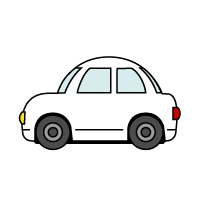 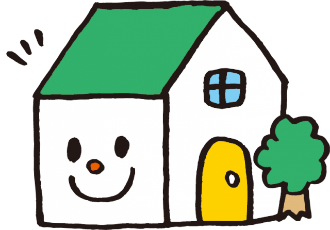 